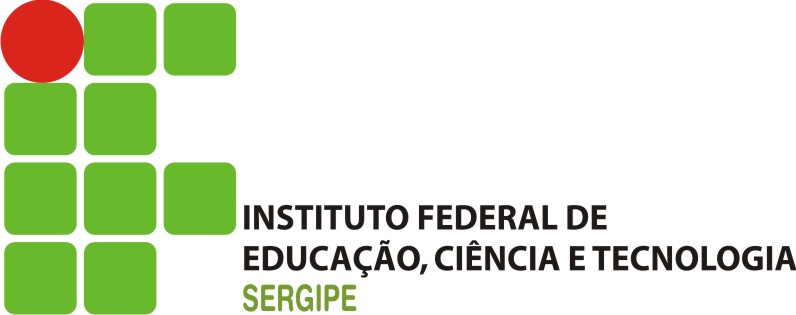 CADASTRO PARA ACESSO AO SIADS          1. IDENTIFICAÇÃO DO USUÁRIO           2. ATRIBUTOS DE CREDENCIAMENTO           3. AUTORIZAÇÃO PARA CREDENCIAMENTO          4. CREDENCIAMENTO (USO EXCLUSIVO DO CADASTRADOR)           5. OBSERVAÇÕES GERAISSistemaMotivo de cadastro   [   ] SIADS     [   ] Treinamento[   ] Inclusão   [   ] Alteração   [   ] Reativação   [   ] Troca de senha1.NOME COMPLETO1.NOME COMPLETO1.NOME COMPLETO1.NOME COMPLETO2. CPF2. CPF3. NOME REFERENCIAL3. NOME REFERENCIAL4.CARGO/FUNÇÃO4.CARGO/FUNÇÃO4.CARGO/FUNÇÃO4.CARGO/FUNÇÃO5. UNIDADE GESTORA5. UNIDADE GESTORA5. UNIDADE GESTORA5. UNIDADE GESTORA5. UNIDADE GESTORA6. GESTÃO/UASG7. ENDEREÇO DO USUÁRIO7. ENDEREÇO DO USUÁRIO7. ENDEREÇO DO USUÁRIO7. ENDEREÇO DO USUÁRIO7. ENDEREÇO DO USUÁRIO7. ENDEREÇO DO USUÁRIO8. TELEFONE9. FAX9. FAX10. E-mail10. E-mail10. E-mail11. ASSINATURA DO USUÁRIO11. ASSINATURA DO USUÁRIO11. ASSINATURA DO USUÁRIO11. ASSINATURA DO USUÁRIO11. ASSINATURA DO USUÁRIO11. ASSINATURA DO USUÁRIO12. PERFIS SOLICITADOS12. PERFIS SOLICITADOS12. PERFIS SOLICITADOS12. PERFIS SOLICITADOS12. PERFIS SOLICITADOS12. PERFIS SOLICITADOSPATRIM   (   )CONSPATRIM     (   ) CONSCADMAT   (   )  CONDEPRE      (   )  CONCILIA          (   )  ESTOQUE   (   )  CONESTOQUE    (   )  REQESTOQUE   (   )  CATMAT     (   )ENTRADA   (   )ESTOQUE   (   )  CONESTOQUE    (   )  REQESTOQUE   (   )  CATMAT     (   )ENTRADA   (   )TRANSPORTE      (   )  CONSTRANSP     (   )  REQVEICULOS    (   )  GESTOR UG        (   )  RESTART           (   )  CONSCADORG (   )  GAIA                      (   )DEPRECIA            (   )WREQCONS       (   )  COMISSAO      (   )  PERSONAL      (   )  INTANGIVEL       (   )  13. NÍVEIS DE ACESSO 13. NÍVEIS DE ACESSO UASG (   )   AUDITORIA (    )AUDITORIA (    )AUDITORIA (    )14. CARIMBO/ASSINATURA DO RESPONSÁVEL PELA UNIDADE DE LOTAÇÃO14. CARIMBO/ASSINATURA DO RESPONSÁVEL PELA UNIDADE DE LOTAÇÃO14. CARIMBO/ASSINATURA DO RESPONSÁVEL PELA UNIDADE DE LOTAÇÃO14. CARIMBO/ASSINATURA DO RESPONSÁVEL PELA UNIDADE DE LOTAÇÃO14. CARIMBO/ASSINATURA DO RESPONSÁVEL PELA UNIDADE DE LOTAÇÃO14. CARIMBO/ASSINATURA DO RESPONSÁVEL PELA UNIDADE DE LOTAÇÃO15. DATA16. CARIMBO E ASSINATURA DO REITOR OU DIRETOR GERAL___ / ___ / _____17. NOME DO CADASTRADOR17. NOME DO CADASTRADOR18.  DATA E ASSINATURA DO CADASTRADOR19. UASG20. PERFIS CONCEDIDOS20. PERFIS CONCEDIDOS